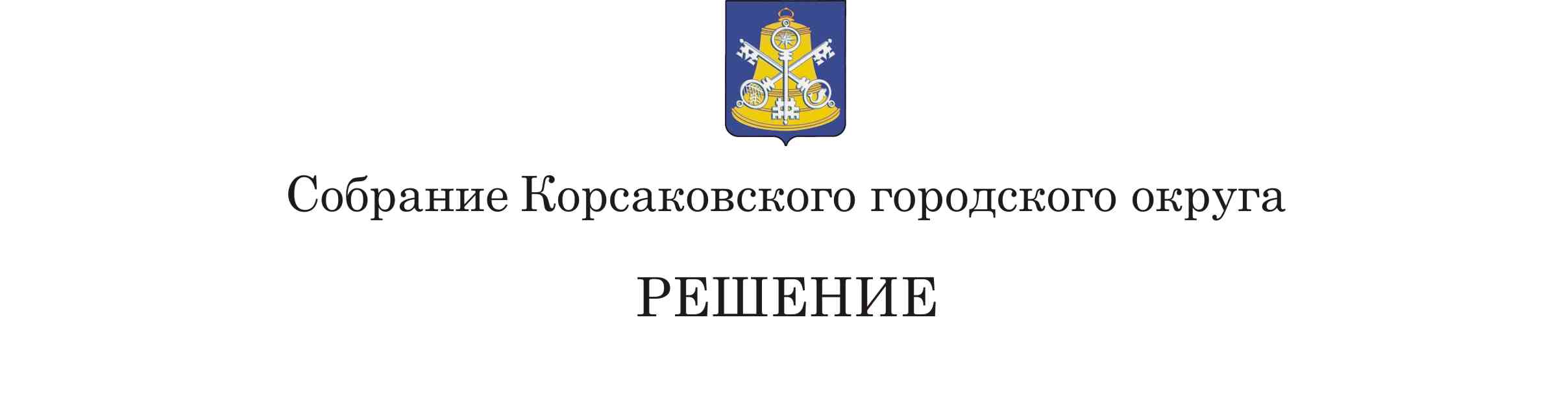 ёВ соответствии с Законом Сахалинской области от 06.07.2007 № 78-ЗО «Об отдельных вопросах муниципальной службы в Сахалинской области», постановлением Правительства Сахалинской области от 27.12.2018 № 655 «Об утверждении на 2019 год нормативов формирования расходов на оплату труда депутатов, выборных должностных лиц местного самоуправления, осуществляющих свои полномочия на постоянной основе, муниципальных служащих и содержание органов местного самоуправления муниципальных образований Сахалинской области», статьей 27 Устава муниципального образования «Корсаковский городской округ» Сахалинской области Собрание РЕШИЛО:1. Внести в Положение об оплате труда муниципальных служащих Корсаковского городского округа, утвержденное решением Собрания Корсаковского городского округа от 26.12.2014 № 43 (в редакции решений Собрания Корсаковского городского округа      от 22.12.2015 № 69, от 26.07.2018 № 37, от 29.11.2018 № 49), следующие изменения:1.1. Пункт 3 дополнить подпунктом 8 следующего содержания:«8) ежемесячная надбавка к должностному окладу за классный чин.».1.2. Дополнить пунктом 6.1 следующего содержания:«6.1. Ежемесячная надбавка к должностному окладу за классный чин муниципальным служащим устанавливается в следующем размере:».1.3. Пункт 8 изложить в следующей редакции:«8. Размер премии за выполнение особо важных и сложных заданий устанавливается в двукратном размере суммы должностного оклада и ежемесячной надбавки за классный чин.».1.4. Пункт 9 изложить в следующей редакции:«9. Размер единовременной выплаты при предоставлении ежегодного оплачиваемого отпуска и материальной помощи устанавливается в трехкратном размере суммы должностного оклада и ежемесячной надбавки за классный чин.».1.5. Пункт 12 изложить в следующей редакции:«12. Размеры должностных окладов, а также размеры ежемесячной надбавки за классный чин увеличиваются (индексируются) при увеличении (индексации) размеров окладов денежного содержания по должностям гражданской службы Сахалинской области в сроки и размерах, установленных для государственных гражданских служащих Сахалинской области, на основании постановления администрации Корсаковского городского округа.При увеличении (индексации) должностных окладов и ежемесячной надбавки за классный чин их размеры подлежат округлению до целого рубля в сторону увеличения.».2. Установить, что действие настоящего решения распространяется на правоотношения, возникшие с 1 января 2019 года.3. Опубликовать настоящее решение в газете «Восход».Принято 14.02.2019   №       64      .на 18-мзаседании6-госозываО внесении изменений в решение Собрания Корсаковского городского округа от 26.12.2014 № 43 «Об оплате труда мэра Корсаковского городского округа и муниципальных служащих Корсаковского городского округа»Группа должностейНаименование классного чинаЕжемесячная надбавка за классный чин (руб.)Ежемесячная надбавка за классный чин (руб.)Ежемесячная надбавка за классный чин (руб.)Группа должностейНаименование классного чина1-го класса2-го класса3-го класса12345Высшие должностиДействительныймуниципальный советник356033673176Главные должностиМуниципальный советник288526922501Ведущие должностиСоветник муниципальной службы221420221830Старшие должностиРеферент муниципальной службы173214441348Младшие должностиСекретарь муниципальной службы11551060867Председатель СобранияКорсаковского городского округаЛ.Д. ХмызМэрКорсаковского городского округаТ.В. Магинский